The Age of Exploration in the 15th and 16th centuriesWho was the Greatest Explorer?What do I know about explorers?__________________________________________________________________________________________________________________________________________________________________________________________________________________________________________________________What do I want to find out about 15th and 16th century explorers? 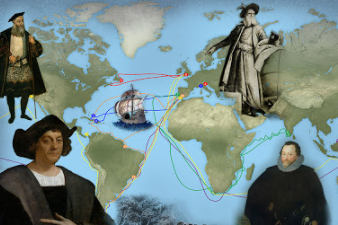 